Keywords vs. Search Engines 
In this table you can view the page ranking for different keywords by URL, 
across multiple search engines and over a selected date range.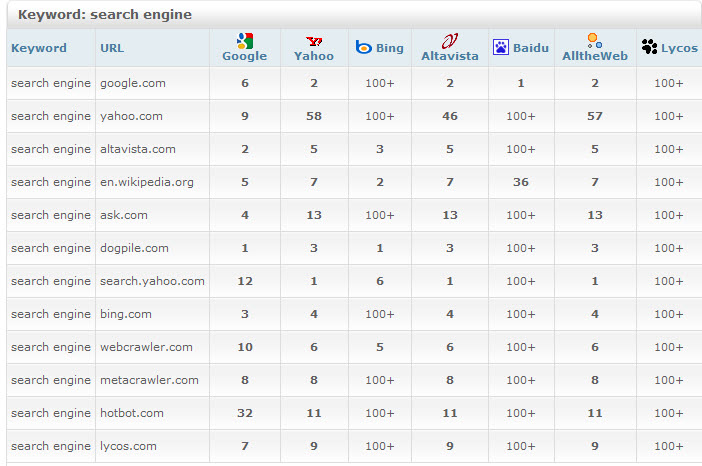 URL vs. Search Engines 
In this table you can view the page ranking by URL for different keywords, 
across multiple search engines and over a selected date range.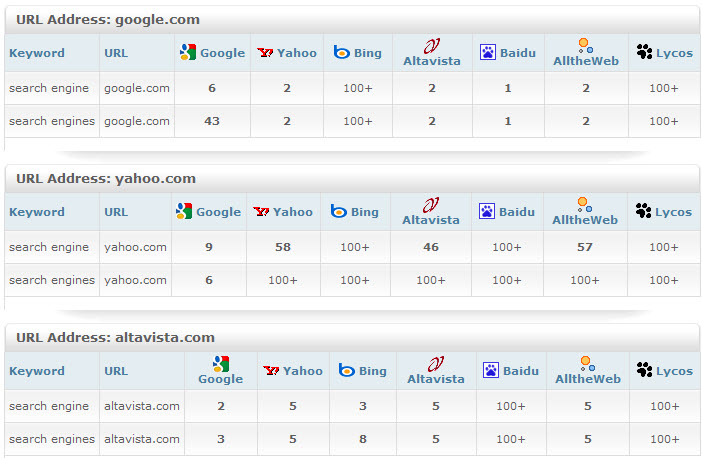 